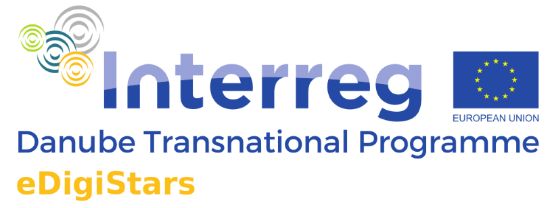 VÁLLALKOZÁSI SZERZŐDÉS„Szakmai rendezvények megszervezése az eDigiStars (DTP3-730-1.2 kódszámú) projekt keretében” tárgybanI. Szerződő felek:A1) Megrendelő:A2) Megrendelő hivatalos képviselője:A3) Projektfelelős: akit a szerződés teljesítése során a Megrendelő kinevez jelen szerződésben foglaltak teljesítésének nyomon-követésévelB1) Vállalkozó: B2) Vállalkozó hivatalos képviselője:B3) Projektfelelős: akit a szerződés teljesítése során a Vállalkozó kinevez jelen szerződésben foglaltak végrehajtásával II. PreambulumMegrendelő partnerként részt vesz az INTERREG Duna Transznacionális Együttműködési Programban, a DTP3-730-1.2 eDigiStars projektben. A Megrendelő 2021. július 19-n ajánlatkérő levél megküldésével beszerzési eljárást indított „Szakmai rendezvények szervezése az eDigiStars (DTP3-730-1.2 kódszámú) projekt keretében” szolgáltatás beszerzése tárgyában. Jelen szerződést a Felek a hivatkozott beszerzési eljárás alábbi dokumentumai alapján kötik meg, melyek a szerződés elválaszthatatlan mellékleteit képezik:Ajánlatkérő levélVállalkozó ajánlataVállalkozási szerződés mintaIII. A vállalkozási szerződés tárgya és a feladatok meghatározásaJelen szerződés tárgya II. Preambulum pontban ismertetett projekt meghatározott időszakában (2021. április 1. – 2022. június 30.) különböző szakmai rendezvények szervezése az eDigiStars (DTP3-730-1.2 kódszámú) projekt keretében, amely a gyakorlatban az alábbi tevékenységeket, feladatokat foglalja magába.További feltételek:a programok során alkalmazni kell a Duna Transznacionális Program összes kötelező arculati elemét;a rendezvények tematikáját és a szervezés – előkészítés feltételeit a Megrendelővel történt egyeztetést követően lehet véglegesíteni;a rendezvények megszervezéséhez és megtartásához szükséges eszközök, szoftverek, alkalmazások és egyéb technikák a vállalkozó felelősségi körébe tartoznak, ezek beszerzéséért a Megrendelő külön díjat nem fizet a vállalkozónak;A fent felsorolt témákban felmerülő konkrét kérdéseket illetve részfeladatokat a felek aktuálisan (szóban) egyeztetik egymással.IV. A szerződés időtartamaA Felek közötti szerződéses jogviszony a Vállalkozási szerződés aláírásának napjától a projekt záró dátumáig, azaz 2022. december 31-ig áll fenn azzal, hogy a Megrendelő fenntartja az időpont, időtartam módosításának jogát, ha a Preambulumban megnevezett projektben olyan változások állnak be, melyek a jelen megállapodásra is hatással vannak. A változásról a Megrendelő ésszerű határidővel köteles tájékoztatni a Vállalkozót, amely biztosítja a Vállalkozó számára a módosított feladat ellátására való felkészülést. A szerződés a kölcsönös teljesítést követően megszűnik. V. A teljesítés módja és a megvalósítás ütemterveA Vállalkozó feladatát elsődlegesen önállóan köteles teljesíteni, azonban amennyiben szükséges, alvállalkozó bevonására jogosult. Az alvállalkozóért a Vállalkozó úgy felel, mintha az alvállalkozó által elvégzett feladatot maga végezte volna el. Alvállalkozó bevonása esetén a Vállalkozó az alvállalkozó személyét a teljesítés előtt közli a Megrendelővel.A tevékenység az alábbi ütemek szerint zajlik: A teljesítések realizálódásával a Megrendelő teljesítésigazolást állít ki a fenti ütemterveknek megfelelően. A teljesítésigazolás kiállításának feltétele a filmek, az esetleges javításokat, módosításokat követő végleges változatának átadása a Megrendelő számára. Az egyes ütemek határidejét tekintve előteljesítés lehetséges, ha az adott időszakra tervezett feladatokat maradéktalanul elvégezték.VI. Vállalkozási díj, fizetési feltételekA Vállalkozót megillető vállalkozási díj nettó …………………….. € + 27 % ÁFA, azaz nettó …………………………… euró + 27% ÁFA, bruttó ……………………… €, azaz …………………………. euró, amely az alábbi ütemek szerint kerül meghatározásra. A vállalkozási díj magába foglalja a Vállalkozó összes költségét, amely a szerződésben felmerült. További kiadások elszámolására a Megrendelő felé a Vállalkozó nem jogosult.A teljesítésigazolás kiállítását követően a Vállalkozó számlát állít ki, amely tartalmazza az elvégzett szolgáltatás tekintetében a fenti egységárakkal számított vállalkozási díjat. A Megrendelő a vállalkozási díjat a feladat teljesítését követően, a teljesítésigazolás kiállítása után, a számla kiállításától számított 8 napon belül egy összegben átutalással egyenlíti ki.A Vállalkozó számlavezető bankja: ………………………………. A Vállalkozó bankszámlaszáma: ……………………………………………….VII. Megrendelő jogai és kötelezettségeiA Megrendelő jogosult a Vállalkozó tevékenységét és a feladatok elvégzésének folyamatát személyesen ellenőrizni.A Megrendelő a vállalkozási díjat jelen szerződés V. pontjában rögzített ütemezésnek megfelelően köteles megfizetni a Vállalkozónak. A számla kiállításának feltétele a Megrendelő által kiállított teljesítésigazolás. A Megrendelő a szerződésszerű teljesítés esetén, a teljesítésigazolást a teljesítést követő 15 napon belül köteles kiállítani. A szerződésben foglaltaktól eltérő teljesítés esetén a Megrendelő megtagadhatja a teljesítésigazolás kiállítását.A Megrendelő időben és pontos tartalommal biztosítja a Vállalkozó számára jelen szerződés végrehajtásával kapcsolatban indokoltan kért információkat. A Megrendelő által nyújtott késedelmes vagy hiányos információkból származó károkért a Vállalkozót felelősség nem terheli azzal, hogy a Vállalkozó haladéktalanul köteles felhívni a Megrendelő figyelmét, amennyiben észlelte a hibát vagy a hiányt a hozzá érkező adatokban.VIII. Vállalkozó jogai és kötelezettségeiA Vállalkozó köteles jelen szerződés III. pontjában rögzített feladatát maradéktalanul és a legnagyobb körültekintéssel elvégezni, a megjelölt határidők betartásával. A feladatok ellátása során a Vállalkozó köteles a Megrendelővel folyamatosan együttműködni, vele kapcsolatot fenntartani, a Megrendelő utasításait követni.A Vállalkozó tudomásul veszi, hogy a szerződés teljesítésének finanszírozása az INTERREG Duna Transznacionális Együttműködési Program keretében, az Európai Regionális Fejlesztési Alap és Magyarország támogatásával történik, amely speciális feltételeket szab meg a Megrendelő számára, ennek folytán a Megrendelő a szerződés hatálya alatt adott esetben – a szerződésben meghatározott adatokon, dokumentumokon túl – kiegészítő információkat vagy dokumentumokat kérhet a Vállalkozótól a Támogató Szervezet igényei alapján. A Vállalkozó köteles a Megrendelő rendelkezésére állni az említett információadás tekintetében a szerződés hatályának megszűnésén túl is.IX. A szerződés megszűnéseJelen szerződést a IV. pont szerinti határozott idő alatt a Vállalkozó nem jogosult rendes felmondással megszüntetni. Jelen szerződést a Felek rendkívüli, azonnali hatályú felmondással csak a másik fél súlyos szerződésszegő magatartása esetén mondhatják fel. Rendkívüli felmondás esetén a szerződésszegő fél köteles a másik félnek a szerződésszegő magatartásával okozott teljes kárt (ide értve az elmaradt vagyoni előnyt is) megtéríteni.A szerződést a Felek közös megegyezéssel megszüntethetik.A szerződés bármely okból való megszűnése esetén Felek kötelesek teljes körűen együttműködni a szerződés megszüntetésével járó kérdések rendezésében.X. Egyéb rendelkezésekA felek megállapodnak, hogy jelen szerződés módosítása kizárólag írásban lehetséges.A szerződő Felek megállapodnak abban, hogy a jelen megállapodásban foglaltakat, valamint a teljesítésük során az egymásnak átadott információt bizalmasan kezelik.A Vállalkozó kijelenti, hogy vele szemben csőd-felszámolási, avagy végelszámolási eljárás, illetőleg végrehajtás nincsen folyamatban, és kötelezettséget vállal arra, hogy amennyiben e körülményben változás következik be, úgy erről haladéktalanul, de legkésőbb 3 (három) munkanapon belül írásban értesíti a Megrendelőt, aki ebben az esetben jogosult a IX. pontban részletezett azonnali hatályú felmondás közlésére.A szerződő Felek kötelezettséget vállalnak arra, hogy a jelen szerződésből fakadó vitás kérdéseiket elsődlegesen kölcsönös kompromisszumon alapuló, békés egyeztetés útján rendezik. Ennek eredménytelensége esetére a Felek hatásköri szabály alkalmazásától függően kikötik a Székesfehérvári Járásbíróság kizárólagos illetékességét.A jelen szerződésben nem szabályozott kérdésekben a Polgári Törvénykönyvről szóló törvény vonatkozó rendelkezései az irányadóak.Jelen szerződés mindkét fél aláírásával lép hatályba, és a IX. pontban meghatározottakon felül a Felek kölcsönös kötelezettségeinek maradéktalan és szerződésszerű teljesítésével szűnik meg.A Felek jelen szerződést annak elolvasása és értelmezése után, mint akaratukkal mindenben megegyezőt helybenhagyólag írták alá.Jelen szerződés magyar nyelven 3 eredeti példányban készült, melyből 2 példány a Megrendelőt, 1 példány a Vállalkozót illeti.Kelt: Székesfehérvár, 2021. ……………………..NévINNOSKART Nonprofit Kft.Cím8000 Székesfehérvár, Móricz Zs. u. 14.Adószám14507092-2-07NévBeséné Szaplonczay Orsolya ügyvezetőE-mailszaplonczay.orsolya@innoskart.hu Telefon+36 20/98-92-298NévBeséné Szaplonczay Orsolya ügyvezetőE-mailszaplonczay.orsolya@innoskart.hu Telefon+36 20/98-92-298Név:Cím:Adószám:Bankszámlaszám: Név: E-mail:Telefon:Név: E-mail:Telefon:Munka csomag számaRendezvény jellegeRésztvevők tervezett számaRendezvény hivatalos nyelve Teljesítési határidőT3.3 db nyomonkövetési látogatás a munkaügyi hivatalokhoz (D.T3.1.2)5-5 főmagyar2021.12.15.T3.Az idősek támogatásával foglalkozó szervezetekkel való havi kapcsolattartó értekezletek (D. T3.2.3.)10-10 főmagyar2022.02.28.T3.Munkaértekezlet a visszajelzések összegyűjtésére (D.T3.2.4.)25 főmagyar2022.04.30.T3.Egynapos intenzív képzés (D.T3.3.1.)7 főmagyar2022.01.31.T3.Mini akciótervből 1 roadshow (D.T3.3.2.)20 főmagyar2022.06.15.T3.Mini akciótervből 10 kétoldalú találkozó az iparági munkáltatók HR-menedzsereivel (D.T3.3.2.)5-5 főmagyar2022.06.15.T3.Tesztelési és minősítési rendezvény (D.T3.3.3.)25 főmagyar2022.04.30.T3.11 virtuális találkozó (D.3.4.1.)20-20 főangol2022.06.15.T3.Virtuális transznacionális értékelési munkaértekezlet (D.T3.4.1.)25 főangol2022.06.15.T3.3. Tanácsadó Munkacsoport megbeszélés15 főmagyar2021.12.15.T4. 4. Tanácsadó Munkacsoport megbeszélés15 főmagyar2022.06.15.CKommunikációs záró konferencia100 főangol2022.12.15.Ütem sorszámaMunkacsomag számaTervezett tevékenységTeljesítési határidőT33 db nyomonkövetési látogatás a munkaügyi hivatalokhoz (D.T3.1.2)2021.12.15.T33. Tanácsadó Munkacsoport megbeszélés 2021.12.15.T35 virtuális találkozó (D.3.4.1.)2021.12.15.T3Az idősek támogatásával foglalkozó szervezetekkel való havi kapcsolattartó értekezletek (D. T3.2.3.)2022.06.15.T3Munkaértekezlet a visszajelzések összegyűjtésére (D.T3.2.4.)2022.06.15.T3Egynapos intenzív képzés (D.T3.3.1.)2022.06.15.T3Mini akciótervből 1 roadshow (D.T3.3.2.)2022.06.15.T3Mini akciótervből 10 kétoldalú találkozó az iparági munkáltatók HR-menedzsereivel (D.T3.3.2.)2022.06.15.T3Tesztelési és minősítési rendezvény (D.T3.3.3.)2022.06.15.T36 virtuális találkozó (D.3.4.1.)2022.06.15.T3Virtuális transznacionális értékelési munkaértekezlet (D.T3.4.1.)2022.06.15.T44. Tanácsadó Munkacsoport megbeszélés2022.12.15.CKommunikációs záró konferencia2022.12.15.Ütem sorszámaMunkacsomag számaTervezett tevékenységNettó egységár €MennyiségNettó összeg €ÁFA €Bruttó összeg €Teljesítési határidőI.T33 db nyomonkövetési látogatás a munkaügyi hivatalokhoz (D.T3.1.2)32021.12.15I.T33. Tanácsadó Munkacsoport megbeszélés12021.12.15I.T35 virtuális találkozó (D.3.4.1.)52021.12.15II.T3Az idősek támogatásával foglalkozó szervezetekkel való havi kapcsolattartó értekezletek (D. T3.2.3.)62022.06.15II.T3Munkaértekezlet a visszajelzések összegyűjtésére (D.T3.2.4.)12022.06.15II.T3Egynapos intenzív képzés (D.T3.3.1.)12022.06.15II.T3Mini akciótervből 1 roadshow (D.T3.3.2.)12022.06.15II.T3Mini akciótervből 10 kétoldalú találkozó az iparági munkáltatók HR-menedzsereivel (D.T3.3.2.)102022.06.15II.T3Tesztelési és minősítési rendezvény (D.T3.3.3.)12022.06.15II.T36 virtuális találkozó (D.3.4.1.)62022.06.15II.T3Virtuális transznacionális értékelési munkaértekezlet (D.T3.4.1.)12022.06.15III.T44. Tanácsadó Munkacsoport megbeszélés12022.12.15III.CKommunikációs záró konferencia12022.12.15ÖsszesenÖsszesenÖsszesen…….……………………………………..………………………………………………..Beséné Szaplonczay Orsolya ügyvezetőInnoskart Nonprofit Kft.MegrendelőVállalkozó